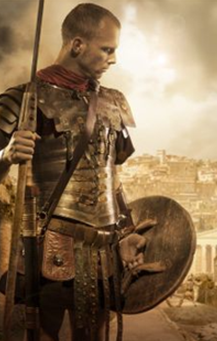 Roman Soldier Word BankVicious Ferocious PrideBangFlashSinister Fearsome Proud CrashTwinkleCruelStrongJoyBeatOminous ShimmerPowerful SatisfactionBounceHarshGlisten Wonder Power Gleaming Unforgiving ViolentMajestic DangerTwinkling Glinting Dangerous Beauty SparkleGlittering Magnificent Menacing Splendour ThudDazzlingGlorious